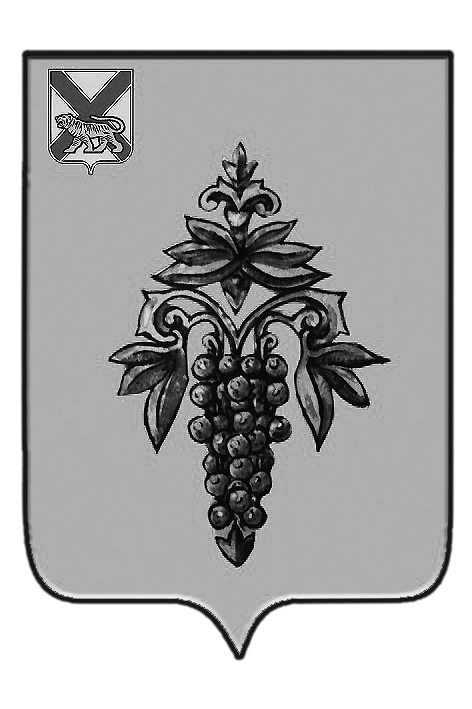 ДУМА ЧУГУЕВСКОГО МУНИЦИПАЛЬНОГО РАЙОНА Р  Е  Ш  Е  Н  И  ЕПринято Думой Чугуевского муниципального района от « 25 » мая  2018 годаСтатья 1.  Внести в решение Думы Чугуевского муниципального района от 07 октября 2011 года №140-НПА «Положение о Контрольно-счетном комитете Чугуевского муниципального района» следующие изменения:1.1. В пункте 1 статьи 1 слова «Чугуевского муниципального образования» заменить словами «Чугуевского муниципального района»;1.2. В пункте 1 статьи 20 после слов «размещает на официальном сайте Чугуевского муниципального района» дополнить словами «в информационно-телекоммуникационной сети Интернет (далее- сеть Интернет)».Статья 2.Настоящее решение вступает в силу со дня его официального опубликования.Глава Чугуевскогомуниципального района                                                                        Р.Ю.Деменёв«29» мая 2018г.№ 344-НПАО внесении изменений в решение Думы Чугуевского муниципального района от 07 октября 2011 года №140-НПА «Положение о Контрольно-счетном комитете Чугуевского муниципального района»